Работники МКУК «КДЦ Харайгунского МО» вместе с волонтёрами 3 декабря провели Акцию добрых дел "Пусть наша доброта согреет ваши души".
Расчистили от снега придомовую территорию и привезли воды престарелым людям.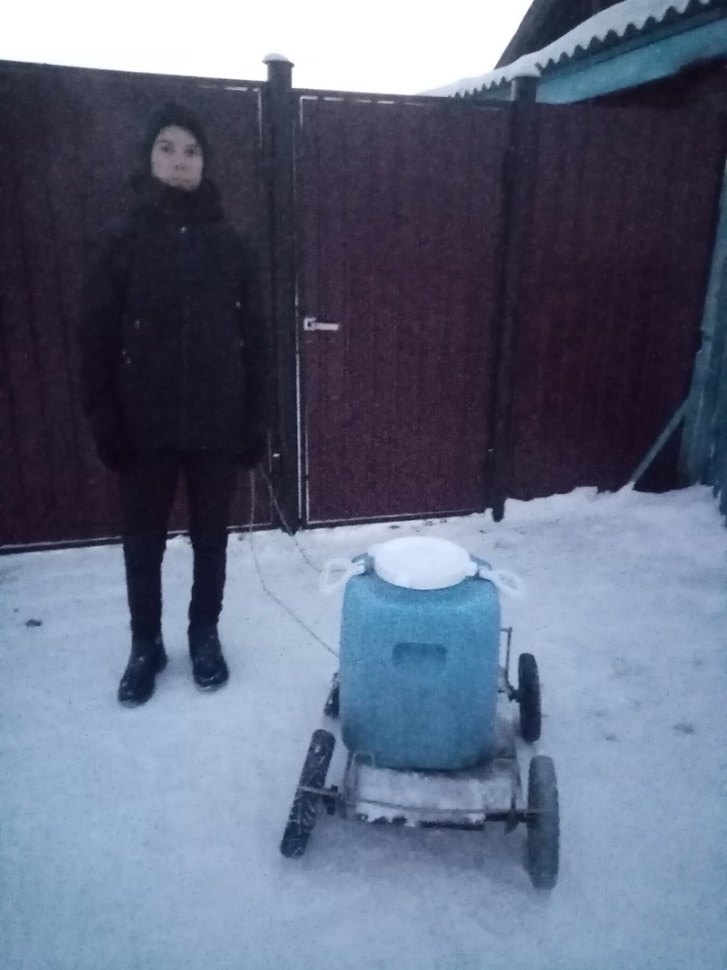 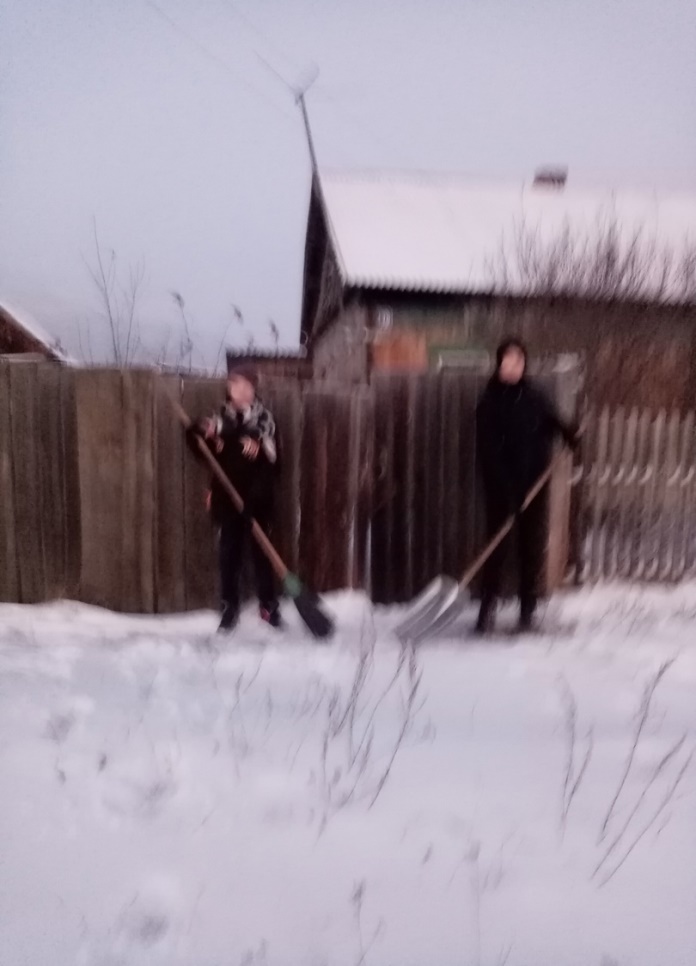 